Si vous éprouvez des difficultés à lire ce courriel, veuillez essayer la version Web.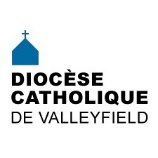 INFO HEBDO23 novembre 2016                    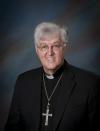 25 novembre: anniversaire de Mgr Noël Simard!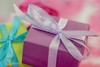 Que le Seigneur vous garde en son AMOUR,verse en vous sa JOIE et  vous inonde de sa PAIX! 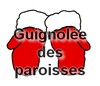 Mgr Noël Simard invite toute la population à répondre avec enthousiasme aux bénévoles impliqués dans la Guignolée des Paroisses et celle des Médias. Ce geste de solidarité n’est pas anodin dans un contexte de manque flagrant de nourriture dans les banques alimentaires et les groupes de distribution de denrées. De partout sur le territoire du diocèse les demandes de nourriture sont en croissance. Ce qui amène une pression sur les groupes de distribution alimentaire. Les Guignolées sont un événement privilégié pour refaire les stocks de nourriture.MERCI de partager avec les personnes nécessiteuses et celles qui vivent des situations de précarité! 
«Celui qui a pitié du pauvre prête à l'Eternel, Qui lui rendra selon son oeuvre.» Proverbes 19:17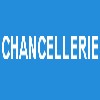 NOMINATIONS Mgr Noël Simard a nommé les personnes suivantes:M. l'abbé Gabriel Clément, administrateur à la paroisse Saint-Joseph, HuntingdonM. l'abbé André Lafleur, VG, administrateur à la paroisse Saint-TimothéeM. l'abbé Éric Arnaud Nassarah, vicaire à la paroisse Saint-Michel, Vaudreuil-DorionMme Kathleen Laplante, présidente d'assemblée, à la paroisse Saint-Padre-Pio.MERCI à ces personnes pour leur engagement et dévouement au sein de notre diocèse!SONT ENTRÉS DANS LA MAISON DU PÈRE:SONT ENTRÉS DANS LA MAISON DU PÈRE: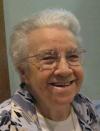 SOEUR BLANDINE GRÉGOIRE, SBC - décédée à Montréal, le 17 novembre 2016, à l’âge de 93 ans, membre de l’Institut Notre-Dame du Bon-Conseil de Montréal.Exposée à la Maison-Mère, 665 boul. Gouin Est, Montréal, le 24 novembre, de 14h à 17h et de 19h à 21h, ainsi que le vendredi 25 novembre à partir de 9h00; suivront les funérailles qui auront lieu à 10h30, à la Maison-mère. Inhumation au cimetière Notre-Dame-des-Neiges. Des dons à la Fondation « Les Œuvres Marie-Gérin-Lajoie inc. » (665, boul. Gouin Est, Montréal, H2C 1A5) seraient appréciés. [Voir Avis de décès]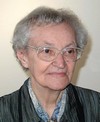 SOEUR GABRIELLE LABERGE, SNJM (Soeur Jean-Marc)  - décédée à Longueuil, le 18 novembre 2016 à l'âge de 96 ans. Elle était la fille de Barnabé Laberge et de Laure Dulude et originaire de Sainte-Martine. Elle sera exposée à la Maison Jésus-Marie des Sœurs des Saints-Noms-de-Jésus-et-de-Marie, le jeudi 24 novembre. Les funérailles auront lieu au même endroit, le même jour. L’inhumation, aura lieu au cimetière Saint-Antoine de Longueuil, chemin Chambly. Service funéraire: Maison Jésus-Marie des Sœurs des Saints-Noms-de-Jésus-et-de-Marie, 86, rue Saint-Charles Est, Longueuil Qc J4H 1A9, jeudi 24 novembre 2016 dès 12h. Service religieux: Maison Jésus-Marie des Sœurs des Saints-Noms-de-Jésus-et-de-Marie, 86, rue Saint-Charles Est, Longueuil, QC J4H 1A9, jeudi 24 novembre 2016 dès 13h45.  [Voir Avis de décès]Nos prières et sympathies aux communautés, parents et amis.Nos prières et sympathies aux communautés, parents et amis.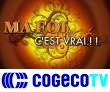 ÉMISSION «Ma foi, c'est vrai!» - Visionnez sur Internet l'émission avec Mme François Durocher [1re partie]  [2e partie]Mme Helga Hertlein [1re partie]  [2e partie]M. Yvan et Mme Fleurette Parent  [1re partie]   [2e partie]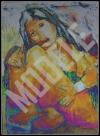 L'abbé Gilles Desroches qui a été victime d'un AVC il y a bientôt trois ans,  s'est découvert un talent par le biais d'une thérapie par l'art. Voyez ici quelques modèles de ses créations sous le thème «Apaches».  [Cliquez sur l'image pour ouvrir pleine grandeur]Félicitations pour ces oeuvres remarquables!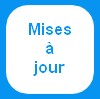 La minute verteRevue de presseRevue de presse nationaleGalerie photos/ cartes Gilles Desroches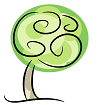 LA MINUTE VERTELa pastorale de la Création, sur la sauvegarde de la maison commune, c’est prendre soin de notre Terre tout comme des êtres vivants qui la peuplent.La guignolée, c’est faire preuve de solidarité avec les moins nantis de notre société, de nos frères et sœurs dans le Christ.  En donnant à la guignolée, on pose un geste de partage de denrées non-périssables qui est écoresponsable, local et solidaire.  En participant à la guignolée, on s’implique directement dans une perspective d’aide chrétienne, car « à chaque fois que vous le faites à l’un de ces petits, c’est à moi que vous le faites » nous a dit Jésus.Le 27 novembre 2016, je donne généreusement pour la guignolée, je passe la guignolée et je prie pour les personnes qui ont faim et ceux et celles qui aident à la guignolée.Des nouvelles pour prendre soin de toute la Création : 10 ans pour le Sapin du petit bonheur, rencontre citoyenne à Chateauguay pour le développement social, soulagement et questionnement pour le Kathryn Spirit.Vous avez des suggestions de chroniques ?  Des idées vertes à partager ?  Des catéchèses sur la Création à proposer ?  Contactez-moi :François Daoust, Répondant diocésain de la pastorale de la Créationpastoralecreationvalleyfield@yahoo.caLe répertoire de toutes les chroniques disponibles à la page : « La minute verte ».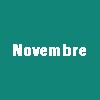 25 nov.: Anniversaire de naissance de Mgr N. Simard25 nov. 20h: Grand concert à la basilique-cathédrale26 nov.:  Christmas Bazaar and Craft Fair at St. Patrick of the Island26 nov. 8h30: La course/marche de Rudolphe, Ormstown26 nov. 8h30: Journée de l'Esprit-Saint à Très-Sainte-Trinité, Vaudreuil-Dorion26-27 nov. Début des guignolées dans les paroisses27 nov. : (ou autres dates possibles) ÉLECTION DES MARGUILLIERS ET MARGUILLIÈRES 27 nov. 13h30: Bingo des Fêtes, Ste-Claire, Rivière-Beaudette CONSULTER LE CALENDRIER DIOCÉSAIN pour voir tous les événements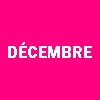 ANNIVERSAIRES DE DÉCEMBRE3 déc. 10h: Vente de Noël organisée par les Dames auxiliaires, de St-Thomas, Hudson3 déc. 16h: Dévotion à Notre-Dame-de-Fatima, église Très-Sainte-Trinité, Vaudreuil-Dorion4 déc. 10h30: Brunch Ste-Justine de Newton5 déc. 19h: Heure de prière chez les Clarisses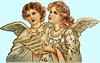 CONCERTS DE NOËL25 nov. 20h: Grand concert Féd. assoc. musiciens éducateurs du Qc et Harmonie Valleyfield3 déc. soir: Concert , église Saint-Zotique4 déc. 13h: Concert de l'Harmonie, église Saint-Ignace, Coteau-du-Lac4 déc. 14h: Concert Choeur classique Vaudreuil-Soulanges, église Sainte-Madeleine, Rigaud9 déc. soir: Concert église Sainte-Marie-du-Rosaire, Les Coteaux9 déc. 20h: Soirée musicale au profit parrainage familles syriennes, Vaudreuil-Dorion9 déc. 20h: Concert chorale Madrigal, Hemmingford10 déc. 20h: Concert chorale Madrigal, église Saint-Malachie, Ormstown10 déc. soir: Concert à l'église Sainte-Marie-du-Rosaire, Les Coteaux11 déc. 13h: Concert de l'Harmonie, à Saint-Zotique11 déc. 14h: Concert, Choeur du Suroît, église Saint-Joseph de Soulanges, Les Cèdres11 déc. 14h: Concert  Choeur Les Étoiles argentées, église Sacré-Coeur, Salaberry-de-Valleyfield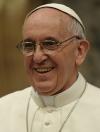 «Ne recherchons pas je ne sais quelle entreprise à réaliser : les personnes les plus proches de nous ont besoin de notre aide.» 16 nov. 2016«Confions l’Église, l’humanité entière et l’immense cosmos au Seigneur, pour qu’il répande sa miséricorde sur toutes les créatures.» 20 nov. 2016Lettre apostolique du pape François «Misericordia et misera» (texte complet)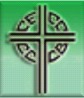 Lettre œcuménique et interreligieuse commune aux délégués du Canada à la réunion sur les changements climatiques de la COP22Lettre pastorale de la CECC pour le 50e de Développement et Paix - Caritas Canada« Regard vers l'avenir, unis dans la foi et la confiance »Pour souligner le 50e anniversaire de l'Organisation catholique canadienne pour le développement et la paix – Caritas Canada en 2017, Mgr Douglas Crosby, O.M.I., évêque de Hamilton et président de la Conférence des évêques catholiques du Canada (CECC), a publié une lettre pastorale. L'organisation a été fondée en 1967 par les évêques en réponse à l'encyclique Populorum Progressio du pape Paul VI. Dans cette encyclique applaudie, le bienheureux Paul VI a affirmé que le développement intégral des peuples est le nouveau nom de la paix. Les célébrations du 50e anniversaire sont déjà en cours et se dérouleront dans chaque diocèse et éparchie du Canada. Le jubilé de Développement et Paix sera d'ailleurs un événement clé de l'Assemblée plénière des évêques catholiques du Canada en 2017.Lien à la lettre pastorale du Président de la CECC (PDF)Lien à la page web du 50e de Développement et PaixLettre interreligieuse en soutien au projet de loi C-277 pour un programme-cadre de soins palliatifs au CanadaPOUR LES PAROISSESPOUR LES PAROISSESL'HORAIRE DES CÉLÉBRATIONS DES FÊTES est maintenant en ligne. L'HORAIRE DES CÉLÉBRATIONS DES FÊTES est maintenant en ligne. 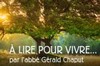 RÉFLEXIONS DE G. CHAPUTMontez jusqu'ici... par le coeurSolidaire contre opposant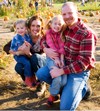 Le Centre communautaire des aînés de Soulanges pour sa campagne de financement offre durant la période des fêtes des mets congelés: tourtières (8 po. non cuites): 6$, pâté au poulet (8 po. non cuits) : 6$, ragoût de boulettes (1 litre = 16 boulettes) 10$, tarte au sucre: 5$. Sur commande seulement par téléphone au 450-265-3548 ou sans frais 1-855-510-3548.Concours de SOULIERS DE NOËL - Confectionnez votre petit soulier original. Date limite: 20 déc. Info: www.lemuso.com18 déc. 2016 de 13h à 15h: ACTIVITÉ FAMILIALE AU MUSO: Ma maison en pain d'épices6 déc. 2016 de 17h à 19h Soirées Communauté du Haut-Saint-Laurent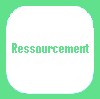  « Avent dans la Ville », une retraite spirituelle en ligne proposée par les Dominicains. Du 27 novembre au 25 décembre 2016, les frères dominicains envoient, tous les jours par courriel, une méditation sur la Parole de Dieu pour se préparer à Noël. On peut s'inscrire sur le site www.retraitedanslaville.org et rejoindre la communauté des 100 000 retraitants.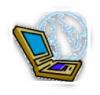 Suivez les détails sur le PÈLERINAGE NATIONAL DE LA CROIX DE L'ÉVANGÉLISATIONConcert de Marc Hervieux au profit de l'Arche Montréal Info-Paulines du 21 novembre 2016Funérailles du chanoine Jacques Grand'Maison - page témoignage sur le site du Diocèse de Saint-JérômeDécouvrez LA VIE D'UN PRÊTRE en dessins. Vidéo faite en France pour leur campagne de souscription. Source: www.aleteia.org Conseils du Père Pascal pour gérer les personnes manipulatrices. Source: aleteia.orgLettre ouverte à JésusLe Sanctuaire de Rigaud et sa revue - article de François Gloutnay sur le blogue de l'AMéCO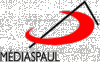 NOUVEAUTÉSDe la violence et des jeunes, Nagy Charles BedwaniLa famille - De l'enracinement à la liberté, Henri BouladLa vie religieuse - Regards sur l'avenir, Gilles Routhier, Daniel Cadrin, Lorraine CazaLa communion des saints - Approche chrétienne et amérindienne,  Achiel Peelman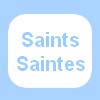 BIENHEUREUX CHARLES DE FOUCAULD -«Ma vocation est d'imiter le plus parfaitement possible Notre Seigneur Jésus dans sa vie cachée de Nazareth»1er décembre: Messe anniversaire de la mort de Charles de Foucauld (1916)NDLR- Les paroisses ont reçu dans leur casier, une brochure pour cette célébration.22 novembre: SAINTE CÉCILE DE ROMEQuelques extraits musicaux à découvrir ...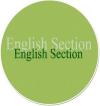 ENGLISH SECTION English Calendar Dec. 4th: Christmas Dinner-Dance, Pincourt ​CCCB - Joint ecumenical and interfaith letter to Canadian delegates at COP22 climate change meetingPastoral letter from CCCB for 50th of Development and Peace - Caritas Canada Interfaith letter supporting Bill C-277, An Act providing for the development of a framework on palliative care in Canada.-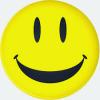 CHURCH BULLETIN BLOOPERThis evening's sermon is titled, "What Is Hell?" Come early and listen to our choir practice.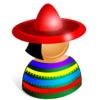 SECCIÓN EN ESPAÑOLEVENTOS LATINOS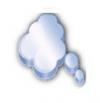 «Dans la vie on ne fait pas ce que l’on veut mais on est responsable de ce que l’on est. » Jean Paul Sartre, Pause spirituelle no 1045 Gilles Cloutier« Que pouvez-vous faire pour promouvoir la paix dans le monde ? Rentrez chez vous et aimez votre famille ! » Mère Teresa  Pause spirituelle no 1044 Gilles Cloutier.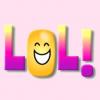 ÉPITAPHESJ’attends toujours les résultats de mes analyses pour savoir exactement ce que j’ai.Souvenir de tes enfants (sauf Richard qui n’a rien donné).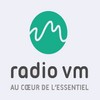 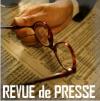 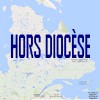 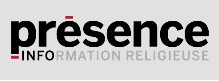 Tous droits réservés - Diocèse catholique de Valleyfield11, rue de l'église, Salaberry-de-Valleyfield, QC  J6T 1J5T 450 373.8122  - F 450 371.0000info@diocesevalleyfield.org Tous droits réservés - Diocèse catholique de Valleyfield11, rue de l'église, Salaberry-de-Valleyfield, QC  J6T 1J5T 450 373.8122  - F 450 371.0000info@diocesevalleyfield.org Faites parvenir les informations concernant vos événements à info@diocesevalleyfield.orgFaites parvenir les informations concernant vos événements à info@diocesevalleyfield.orgPour vous désinscrire: info@diocesevalleyfield.orgS.V.P. Spécifier votre nom et l'adresse électronique à désinscrire. Merci!Pour vous désinscrire: info@diocesevalleyfield.orgS.V.P. Spécifier votre nom et l'adresse électronique à désinscrire. Merci!